Briarpatch Sea Hawk – ‘ Storm’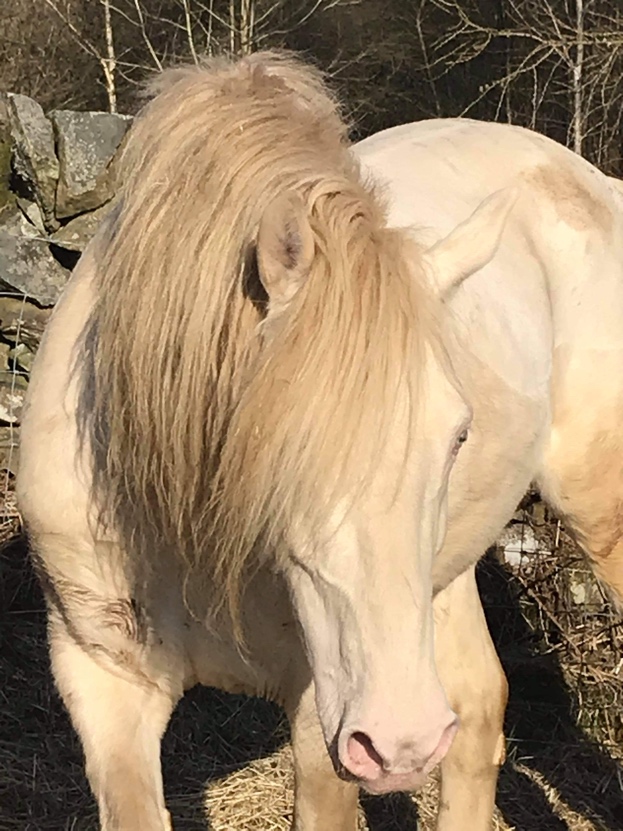 
Selah Victor Allen x Caylyn Bold as Brass14.1 Perlino Stallion. Foundation bredStands Live cover in Scotland or frozen semen to EuropeFor more information contact Ash Buck on 07383 108279; ash.buck2@gail.com
Facebook  AB Morgans and Sport Horses.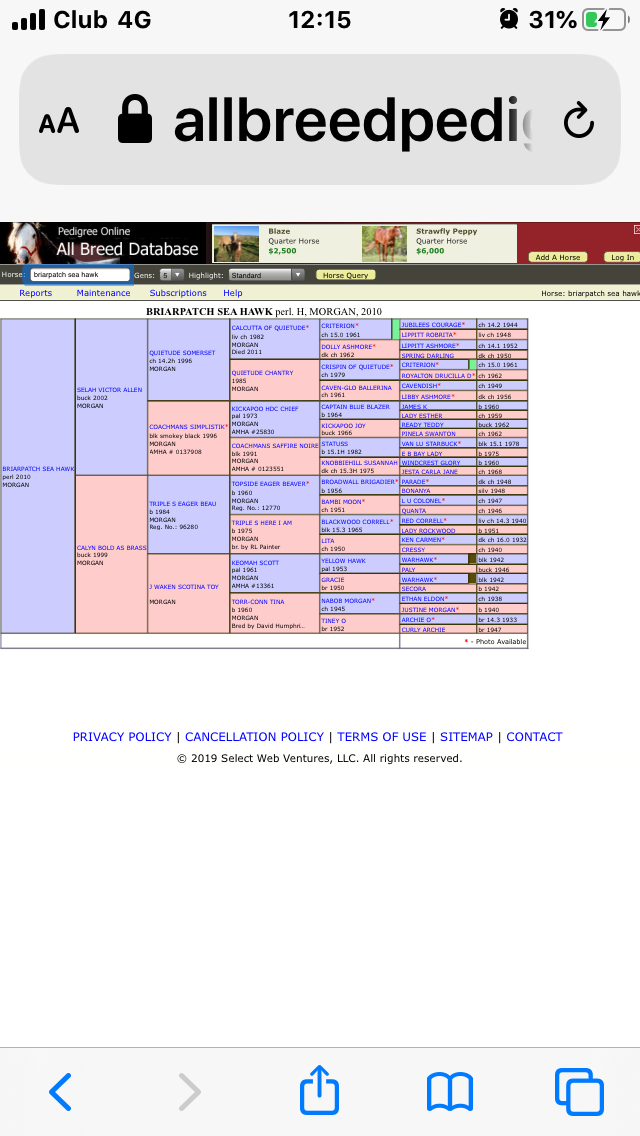 